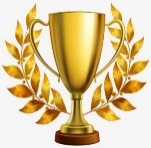 Extreme Reading photographs need to be submitted by 28th June. They can be printed off and brought into school or emailed to the office office@brimrodprimary.rochdale.sch.uk.2nd July			Y6 Visit to High Schools3rd July			100% Attendance Trip4th July 10.45am		Sports Day5th July			Chocolate Donations8th July 2pm		Express Afternoon10th – 12th July		Y6 Robinwood Residential11th July			Summer Fair 18th July 6 – 8pm		Leavers’ Party19th July 9.30am		Leavers’ Assembly